РЕКВИЗИТЫ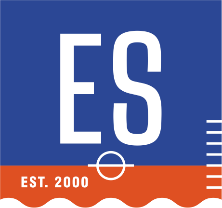 РЕКВИЗИТЫНазвание: ОБЩЕСТВО С ОГРАНИЧЕННОЙ ОТВЕТСТВЕННОСТЬЮ "ЭКСПЕРТ-СЕРВИС" (ООО "Эксперт-сервис")Сайт:www.expert-service29.ru Номер счета р/с:40702810732570000018ИНН:2901093220КПП:290101001ОГРН:1022900542862ОКПО:53341913Дата регистрации организации:18.12.2000Юридический адрес:РОССИЯ, 163069, Архангельская область, Архангельск, Улица Володарского 50Почтовый адрес:РОССИЯ, 163069, Архангельская область, Архангельск, Улица Володарского 50Банк:ФИЛИАЛ "САНКТ-ПЕТЕРБУРГСКИЙ" АО "АЛЬФА-БАНК"БИК:044030786К/с:30101810600000000786Руководитель:Директор – Сидоренко Владимир АлександровичДействует:на основании УставаТелефон:+7 921 479 19 09Е-mail:info@expert-service29.ru